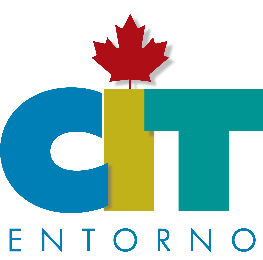 ISRAEL8 Días / 7 NochesPROGRAMA:Dia 1- LUNES. AEROPUERTO / HOTEL. Llegada al Aeropuerto Ben Gurion. Asistencia por nuestro representante y traslado al hotel. Alojamiento.Dia 2- MARTES. TEL AVIV / JAFFA / CESAREA / HAIFA / GALILEA. Desayuno buffet. Salida para una breve visita de la ciudad de Tel Aviv-Jaffa. Continuación por la ruta costera hacia Cesárea, ciudad romana de la época del Rey Herodes, famosa por su grandiosa arquitectura y su puerto, cuya importancia perduro hasta la época de los cruzados. Se prosigue hacia Haifa, situada en la ladera del Monte Carmel para poder disfrutar de una vista panorámica de la ciudad, del Templo Bahai y sus famosos Jardines Persas. Continuación hacia la Galilea. Alojamiento en la Galilea.Dia 3- MIERCOLES. GALILEA / CANA / NAZARETH / SANTUARIOS DEL LAGO / TIBERIAS. Desayuno buffet. Salida vía Cana de Galilea hacia Nazareth. Visita de la Basílica de la Anunciación, y la Carpintería de José. Se continúa bordeando el Mar de Galilea hacia Tiberias. Por la tarde, continuaremos hacia Tabgha para visitar el lugar de la Multiplicación de los Panes y de los Peces. Luego se prosigue a Cafarnaúm, el Ministerio mas importante de los últimos cuatro años de Jesús, para visitar la Antigua Sinagoga y la Casa de San Pedro, seguiremos hacia el Monte de las Bienaventuranzas, escenario del Sermón de la Montaña. Alojamiento en la Galilea.Dia 4- JUEVES. GALILEA / VALLE DEL JORDAN / DESIERTO DE JUDEA / JERUSALEM. Desayuno buffet. Saldremos de la Galilea con rumbo hacia Yardenit, a orillas del rio Jordán. Seguiremos viajando por el Valle del Jordán hasta Beit Shean, una de las principales ciudades de la decápolis griega cuya importancia estratégica debido a su ubicación geográfica ha perdurado a través de la historia hasta nuestros días. Continuación vía Desierto de Judea y Samaria, hacia Jerusalén, pudiéndose apreciar desde el camino el Monte de las Tentaciones. Alojamiento.Dia 5- VIERNES. JERUSALEM (VISITA DE LA CIUDAD NUEVA) / EIN KAREM / BELEN. Desayuno buffet. Salida para una visita de la Ciudad Nueva de Jerusalén. Vista de la Universidad Hebrea de Jerusalén prosiguiendo hacia Ein Karem, pintoresco barrio de Jerusalén para visitar el Santuario de San Juan Bautista. De alli continuaremos para visitar el Memorial Yad Vashem. Por la tarde, viaje hasta Belén. Visita de la Iglesia de la Natividad, Gruta del Nacimiento, Capillas de San Jerónimo y de San José. Alojamiento.Dia 6- SABADO. JERUSALEM (VISITA DE LA CIUDAD VIEJA). Desayuno buffet. Salida vía Monte Scopus hacia el Monte de los Olivos. Panorama de la Ciudad Santa Amurallada. Continuación hacia Gethsemani, Basílica de la Agonía. Salida hacia la Ciudad Antigua. Visita del Muro Occidental (Muro de los Lamentos) desde donde se podrá apreciar la Explanada del Templo. Continuaremos con la visita a la Vía Dolorosa, Iglesia del Santo Sepulcro, Monte Sion, Tumba del Rey David, Cenáculo (Sala de la Ultima Cena), y La Abadía de la Dormición. Alojamiento.Dia 7- DOMINGO. JERUSALEM / MASADA / MAR MUERTO. Desayuno buffet. Tour opcional a Masada y Mar Muerto. Salida hacia el Mar Muerto – ascensión en cable carril a Masada – ultima fortificación de los judíos en su lucha contra los romanos. Visita a las excavaciones, el palacio de Herodes y la Sinagoga. Vista panorámica del Campo Romano y del Mar Muerto. Regreso al hotel. Alojamiento.Dia 8- LUNES. HOTEL / AEROPUERTO. Desayuno buffet. Traslado al vuelo de partida, fin de nuestros servicios.Salidas: Todos los Lunes del 18 de Enero del 2021 hasta el 28 de Febrero del 2022COSTOS POR PERSONA EN DOLARES AMERICANOSPlan Familiar: Niños hasta 3 años pagan 25% del valor del adulto en hoteles de categoría turista.De 3 a 12 años que compartan cuarto con los padres 20% reducción sobre el precio de adulto en hoteles de categoría turista.PRECIOS BASADOS EN HOTELES DE CATEGORIA TURISTA 3* INCLUIDO DESAYUNO BUFFETTel Aviv – Seanet Hotel (1 noche)Nazareth – Old City Hotel (2 noches)Jerusalén – Gate Hotel (4 noches)Estos precios incluyen:                                                                                          ► 7 noches de alojamiento en hotel con desayuno buffet.          ► Asistencia al arribo al aeropuerto                                                                                                       ► Traslados desde y hacia el aeropuerto, arribo y partida para las llegadas y salidas los días                  Lunes.          ► 5 días de paseo en modernos transportes de lujo.          ► Guías licenciados de habla hispana durante los días de tour.          ► Entrada a los lugares de visita según itinerario.          ► 1 día libre para excursión a Masada y Mar Muerto.Estos precios no incluyen:          ► Maleteros en el aeropuerto y hoteles.          ► Propinas para el guía, conductor y personal en los hoteles.          ► Bebidas y comidas salvo el desayuno buffet que está incluido en el precio.          ► Seguro médico y de viaje.Notas:1. La secuencia en las visitas durante el tour, hoteles y lugares a visitar, estarán sujeto a cambios     acorde a las circunstancias.2. Los hoteles cotizados en los precios son de categoría turista 3*.3. Costo por persona del opcional a Masada y Mar Muerto u$d 125 4. Máximo 1 menor por habitación compartiendo con 2 adultos.5. Itinerario básico de Lunes a Lunes, para comenzar otros días de semana consultar el itinerario.6. Validez del 18 de Enero del 2021 hasta el 28 de Febrero del 2022.PRECIOS SUJETOS A CAMBIO SIN PREVIO AVISO Y SUJETOS A DISPONIBILIDAD Precio por persona en base doble / triple$ 998 Suplemento habitación individual         $ 436 Suplemento 7 cenas por persona$ 156 Suplemento excursión opcional a Masada y Mar Muerto por persona$ 125